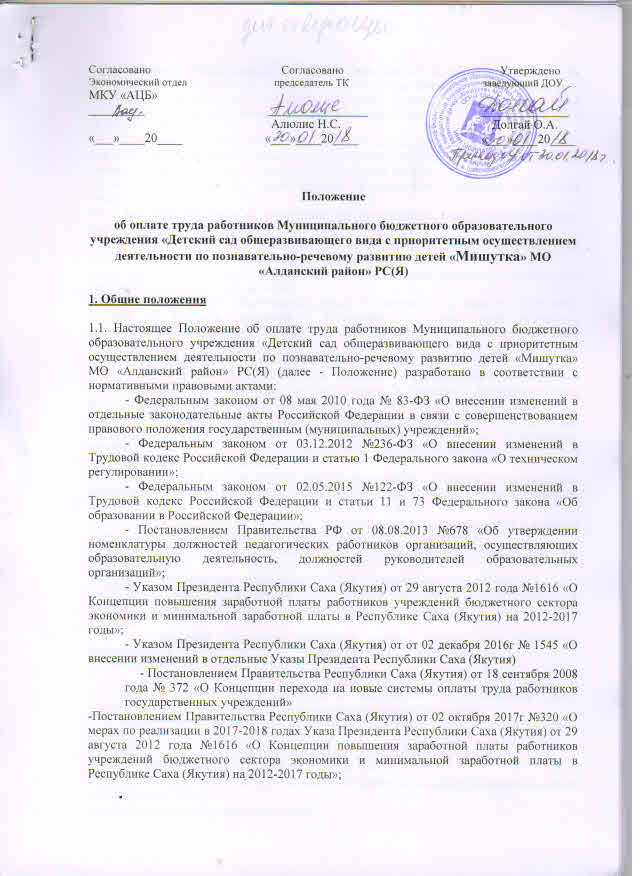 - Постановлением Правительства Республики Саха (Якутия) от 30 августа 2012 года № 383 «О мерах по реализации в 2012-2013 годах Указа Президента Республики Саха (Якутия) «О Концепции повышения заработной платы работников учреждений бюджетного сектора экономики и минимальной заработной платы в Республике Саха (Якутия) на 2012-2017 годы». - Решением сессии Алданского районного Совета Республики Саха (Якутия) № 16-4 от 12 мая 2010 года «О введении отраслевых систем оплаты труда работников муниципальных учреждений Муниципального образования «Алданский район»;-Приказами Министерства здравоохранения и социального развития Российской Федерации:​ от 5 мая 2008г. № 216н «Об утверждении профессиональных квалификационных групп должностей работников образования»; ​ от 29 мая 2008г. № 247н «Об утверждении профессиональных квалификационных групп общеотраслевых должностей руководителей, специалистов и служащих;​ от 29 мая 2008г. № 248н «Об утверждении профессиональных квалификационных групп общеотраслевых профессий рабочих»;- Приказа Министерства образования и науки РС(Якутия) от 11 декабря 2017г №01-09/2557 «О внесении изменений в Положение об оплате труда работников государственных учреждений, подведомственных Министерству образования и науки РС(Якутия);- Приказами Министерства труда и социального развития Республики Саха (Якутия):​ от 30 сентября 2008г. № 522-ОД «Об утверждении рекомендаций по разработке государственными органами Положений об оплате труда работников подведомственных республиканских государственных учреждений»;​ от 6 октября 2008 года № 537-ОД «Об утверждении размеров окладов (должностных окладов) по профессиональным квалификационным группам и повышающих коэффициентов по квалификационным уровням по общеотраслевым должностям служащих и профессиям рабочих»;​ от 14 октября 2008 года № 563-ОД «Об утверждении Рекомендаций по установлению размеров повышающих коэффициентов за наличие ученой степени, почетного звания, за работу в сельской местности и арктических улусах (районах)»;​ от 3 декабря 2008 года № 683-ОД «О внесении изменений и дополнений в приказы Министерства труда и социального развития Республики Саха (Якутия)».- Приказом Министерства образования Республики Саха (Якутия) от 29 октября 2012 года №01-16/4920 (в ред. от 27.12.2012 №01-16/5873)- Приказом Министерства образования и науки РС(Якутия) от 11 декабря 2017г №01-09/2557 «О внесении изменений в Положение об оплате труда работников государственных учреждений, подведомственных Министерству образования и науки РС(Якутия);           1.2. Настоящее Положение регулирует порядок оплаты труда работников муниципальных учреждений отрасли «Образование», финансируемых из бюджета Муниципального образования «Алданский район»: - предусмотренных на оплату труда работников муниципальных бюджетных и казенных учреждений (с учетом средств, поступающих от приносящей доход деятельности и мероприятий по оптимизации неэффективных расходов); - предоставленных муниципальным бюджетным учреждениям в виде субсидии на возмещение нормативных затрат, связанных с оказанием ими в соответствии с муниципальным заданием муниципальных услуг (выполнением работ).                  1.3. Настоящее Положение включает в себя: ​ размеры окладов (должностных окладов) по профессиональным квалификационным группам (далее - ПКГ);​ повышающие коэффициенты к окладам;​ виды, критерии установления и размеры выплат компенсационного характера (за счет всех источников финансирования);​ виды, критерии установления и размеры выплат стимулирующего характера (за счет всех источников финансирования);​ условия оплаты труда руководителей учреждений, заместителей руководителя, главных бухгалтеров;​ другие вопросы оплаты труда.1.4. Условия оплаты труда, включая размеры окладов, повышающих коэффициентов к окладам, выплат стимулирующего и компенсационного характера являются обязательными для включения в трудовой договор.1.5. Оплата труда работников, занятых по совместительству, а также на условиях неполного рабочего времени, производится пропорционально отработанному времени. Определение размеров заработной платы по основной должности и по должности, занимаемой в порядке совместительства, производится раздельно по каждой из должностей.1.6. В малокомплектных дошкольных общеобразовательных учреждениях, а также в дошкольных общеобразовательных учреждениях до 110 воспитанников рекомендуется применять отраслевую систему оплаты труда.1.7. Фонд оплаты труда в муниципальных учреждениях формируется на календарный год исходя из объема лимитов бюджетных обязательств муниципального бюджета, предусмотренных на оплату труда работников казенных учреждений, размеров субсидий, предоставленных бюджетным учреждениям на возмещение нормативных затрат, связанных с оказанием ими в соответствии с муниципальным заданием муниципальных услуг (выполнением работ), и средств, поступающих от приносящей доход деятельности. Штатное расписание и тарификационный список утверждаются руководителем учреждения в пределах сформированного на календарный год фонда оплаты труда и включают в себя все должности работников данного учреждения.Размеры повышающих коэффициентов и иных выплат стимулирующего характера устанавливаются учреждением в пределах сформированного на календарный год фонда оплаты труда.2. Нормы часов педагогической работы за ставку заработной платы.Нормы часов педагогической (преподавательской) работы за ставку заработной платы либо продолжительность рабочего времени определены Приказом Министерства образования и науки Российской Федерации от 24 декабря 2010 года № 2075 «О продолжительности рабочего времени (норме часов педагогической работы за ставку заработной платы) педагогических работников».Продолжительность рабочего времени (норма часов педагогической работы за ставку заработной платы) для педагогических работников устанавливается исходя из сокращенной продолжительности рабочего времени не более 36 часов в неделю, которая включает преподавательскую (учебную) работу, воспитательную, а также другую педагогическую работу, предусмотренную квалификационными характеристиками по должностям и особенностями режима рабочего времени и времени отдыха педагогических и других работников образовательных учреждений, утвержденными в установленном порядке.2.1. Нормы часов педагогической работы за ставку заработной платы:20 часов в неделю - учителям-дефектологам и учителям-логопедам, логопедам;24 часа в неделю - музыкальным руководителям и концертмейстерам;25 часов в неделю - воспитателям образовательных учреждений, работающим непосредственно в группах с обучающимися (воспитанниками), имеющими ограниченные возможности здоровья;30 часов в неделю - инструкторам по физической культуре;36 часов в неделю - воспитателям дошкольных образовательных учреждений.2.2. При работе по совместительству педагогических работников не считаются совместительством и не требуют заключения (оформления) трудового договора следующие виды работ:         а) педагогическая работа в одном и том же дошкольном образовательном учреждении с дополнительной оплатой;         б) работа в том же образовательном учреждении или ином детском учреждении сверх установленной нормы часов педагогической работы за ставку заработной платы педагогических работников;выполнение работ, указанных в подпунктах допускается в основное рабочее время с согласия работодателя.Педагогическая (преподавательская) работа руководителя образовательной организации по совместительству в другом образовательном учреждении, а также иная его работа по совместительству может иметь место только с разрешения Учредителя.2.3. Педагогическим работникам, не предусмотренным в подпунктах 2.1 настоящего Положения, в зависимости от должности и (или) специальности с учетом особенностей их труда устанавливается продолжительность рабочего времени:36 часов в неделю:- старшим воспитателям дошкольных образовательных учреждений;- педагогам-психологам;- социальным педагогам, педагогам-организаторам;2.4. Должностные оклады помощников воспитателей образовательных учреждений для воспитанников с недостатками умственного развития, а также образовательных учреждений для воспитанников с поражением центральной нервной системы с нарушением психики выплачиваются за 36 часов в неделю. За такую же продолжительность рабочего времени в соответствии с коллективным договором могут выплачиваться должностные оклады младших воспитателей указанных учреждений в случае, если они будут вводиться вместо должностей помощников воспитателей.2.5. Должностные оклады других работников, не перечисленных в пунктах 2.1, 2.2, в т.ч. руководителей дошкольных образовательных учреждений, их заместителей и руководителей структурных подразделений, выплачиваются за работу при 40-часовой рабочей неделе для мужчин и 36-часовой рабочей неделе для женщин.2.6. Должностные оклады перечисленным ниже работникам выплачиваются с учетом ведения ими преподавательской (педагогической) работы в объеме:- 3 часа в день - заведующим дошкольными образовательными учреждениями с 1 - 2 группами (кроме учреждений, имеющих одну или несколько групп с круглосуточным пребыванием детей).2.7. За педагогическую работу воспитателя, с согласия работника, сверх установленной нормы часов за ставку заработной платы, производится дополнительная оплата соответственно получаемой ставке заработной платы в одинарном размере (приказ Минобрнауки №2075 от 24.10.2010).3. Порядок и условия оплаты труда педагогических работников и работниковучебно-вспомогательного персонала на основе профессионально-квалификационных групп.3.1. Размеры окладов педагогических работников и работников учебно-вспомогательного персонала учреждения устанавливаются на основе отнесения должностей к ПКГ:3.2. К окладу по соответствующим ПКГ на определенный период времени в течение соответствующего календарного года могут быть установлены: а) повышающие коэффициенты:​  повышающий коэффициент по квалификационному уровню;​ повышающий коэффициент за квалификационную категорию;​ повышающий коэффициент за ученую степень; ​ повышающий коэффициент за почетное звание, профессиональный знак отличия, отраслевой (ведомственный) знак отличия; ​ персональный повышающий коэффициент к окладу;​ повышающий коэффициент за выслугу лет;повышающий коэффициент за педагогический стаж;​ повышающий коэффициент по учреждению (структурному подразделению учреждения)​ повышающий коэффициент молодым специалистам – педагогическим работникам дошкольных образовательных учрежденийб) надбавка за стаж работы педагогическим работникам. 3.3. Размер выплат по повышающему коэффициенту к окладу определяется путем умножения размера оклада работника на повышающий коэффициент.3.4. Применение повышающих коэффициентов к окладу не образует новый оклад и не учитывается при начислении компенсационных и стимулирующих выплат.3.5. Размер повышающих коэффициентов к окладу по квалификационному уровню устанавливается всем педагогическим работникам и работникам учебно-вспомогательного персонала учреждения в зависимости от отнесения должности к квалификационному уровню ПКГ.3.6. Повышающие коэффициенты к окладу за квалификационный уровень устанавливаются в следующих размерах:3.7. Педагогическим работникам муниципальных учреждений повышающие коэффициенты за наличие ученой степени, почетного звания, профессиональных знаков отличия, за работу в сельской местности устанавливаются в соответствии с Законом РС (Я) «Об учителе» от 14.06.1995г. З №67-I, повышающий коэффициент за квалификационную категорию устанавливаются в следующих размерах: * в соответствии с перечнем типов образовательных учреждений общего образования, утвержденным приказом Министерства образования Республики Саха (Якутия) от 29.10.2012г. №01-16/4912 «О перечне типов образовательных учреждений общего образования».3.8. Повышающий коэффициент за педагогический стаж устанавливается педагогическим работникам в следующих размерах: В педагогический стаж для назначения выплаты засчитываются все периоды педагогической деятельности в системе образования.3.9. Повышающий коэффициент молодым специалистам – педагогическим работникам дошкольных образовательных учреждений, образовательных учреждений общего образования*, учреждений дополнительного образования детей, учреждений для детей, нуждающихся в психолого-педагогической, медицинской и социальной помощи, имеющим педагогический стаж от 0 до 3 лет, устанавливается в размере до 0,15.Выплата повышающего коэффициента молодым специалистам – педагогическим работникам образовательных учреждений прекращается с момента: прохождения ими обязательной аттестации на соответствие занимаемой должности, либо при достижении педагогического стажа 3 года.*в соответствии с перечнем типов образовательных учреждений общего образования, утвержденным приказом Министерства образования Республики Саха (Якутия) от 29.10.2012г. №01-16/4912 «О перечне типов образовательных учреждений общего образования». 3.10. Повышающий коэффициент по учреждению (структурному подразделению) устанавливается педагогическим работникам в следующих размерах: 3.10.1. реализующим образовательные программы дошкольного образования - до 0,80; 3.10.2. реализующим образовательные программы дошкольного образования - до 0,90;3.10.3. в учреждениях для детей, нуждающихся в психолого-педагогической, медицинской и социальной помощи – до 0,25; 3.11. При наличии у работника почетных званий, профессиональных знаков отличия, отраслевого (ведомственного) знака отличия коэффициент применяется по одному (максимальному) основанию.3.12. Лицам, имеющим одновременно почетные звания, профессиональные знаки отличия и ученую степень, повышающие коэффициенты устанавливаются отдельно как за звание (знаки), так и за ученую степень.3.13. Повышающий коэффициент к окладу за наличие ученой степени, почетного звания, знака отличия устанавливается в случае, если трудовая деятельность работника осуществляется по специальности, связанной с присвоением ученой степени, почетного звания, знака отличия. В стаж работы для назначения выплаты за выслугу лет засчитываются периоды работы в данной должности, независимо от организационно-правого статуса предыдущего места работы.       3.14. Размер окладов, повышающих коэффициентов к окладу по квалификационному уровню, повышающих коэффициентов за квалификационную категорию, повышающих коэффициентов за стаж работы, повышающих коэффициентов за ученую степень, почетное звание, отраслевой (ведомственный) знак отличия для медицинских работников муниципальных учреждений устанавливаются по условиям, предусмотренным для аналогичных категорий работников учреждений здравоохранения.	3.15. Персональный повышающий коэффициент к окладу может быть установлен
работнику с учетом уровня его профессиональной подготовки, сложности или важности
выполняемой работы, степени самостоятельности и ответственности при выполнении
поставленных задач и других факторов. Решение об установлении персонального повышающего коэффициента к окладу и его размере принимается руководителем учреждения персонально в отношении конкретного работника.Рекомендуемый размер персонального повышающего коэффициента  -   до 2,0.3.16. Повышающие коэффициенты, за исключением повышающего коэффициента к окладу по квалификационному уровню, применяются с учетом обеспечения финансовыми средствами.3.17. С учетом условий труда работникам устанавливаются выплаты компенсационного характера, предусмотренные разделом 7 настоящего Положения.3.18. В целях поощрения работникам выплачиваются премии, предусмотренные разделом 8 настоящего Положения. 4. Порядок и условия оплаты труда работников, занимающих общеотраслевыедолжности служащих.4.1. Размеры окладов работников, занимающих должности служащих, устанавливаются на основе отнесения должностей к ПКГ: 4.2. К окладу по соответствующим ПКГ на определенный период времени в течение соответствующего календарного года могут быть установлены повышающие коэффициенты: повышающий коэффициент по квалификационному уровню;повышающий коэффициент за работу в сельской местности;повышающий коэффициент за выслугу лет; повышающий коэффициент за ученую степень;повышающий коэффициент за почетное звание, профессиональный знак отличия, отраслевой (ведомственный) знак отличия;персональный повышающий коэффициент; повышающий коэффициент по учреждению (структурному подразделению учреждения).4.3. Размер выплат по повышающему коэффициенту к окладу определяется путем умножения размера оклада работника на повышающий коэффициент. Применение всех повышающих коэффициентов к окладу не образует новый оклад и не учитывается при начислении компенсационных и стимулирующих выплат 4.4. Повышающие коэффициенты к окладу по квалификационному уровню устанавливаются   работникам учреждения в зависимости от отнесения должности к квалификационному уровню ПКГ в следующих размерах к окладу:4.5. Повышающие коэффициенты к окладу за выслугу лет устанавливаются работникам учреждения, занимающим должности служащих в следующих размерах к окладуВ стаж работы для назначения выплаты за выслугу лет могут засчитываться периоды работы , независимо от организационно-правого статуса предыдущего места работы. 4.6. Повышающий коэффициент по организации (структурному подразделению организации) устанавливается работникам, занимающим должности служащих, в размере до 0,1. 4.7. Персональный повышающий коэффициент к окладу может быть установлен
работнику с учетом уровня его профессиональной подготовки, сложности или  важности
выполняемой работы, степени самостоятельности и ответственности при выполнении
поставленных задач и других факторов. Решение об установлении персонального повышающего коэффициента к окладу и его размере принимается руководителем учреждения персонально в отношении конкретного работника.Рекомендуемый размер персонального повышающего коэффициента  -   до 2,0. 4.9. Повышающие коэффициенты, за исключением повышающего коэффициента к окладу по квалификационному уровню, применяются с учетом обеспечения  финансовыми средствами.4.10. С учетом условий труда работникам устанавливаются выплаты компенсационного характера, предусмотренные разделом 7 данного Положения.4.11. В целях поощрения работникам выплачиваются премии, предусмотренные разделом 8 настоящего Положения. 4.12. Повышающие коэффициенты к окладам за наличие ученой степени кандидата (доктора) наук, почетного звания Российской Федерации, Республики Саха (Якутия), отраслевых (ведомственных) знаков отличия:Повышающий коэффициент к окладу за наличие ученой степени устанавливается в случае, если трудовая деятельность работника осуществляется по специальности, связанной с присвоением ученой степени.При наличии у работника почетных званий и профессиональных знаков отличия коэффициент применяется по одному (максимальному) основанию.Лицам, имеющим одновременно звания и ученую степень, повышающие коэффициенты устанавливаются отдельно как за звание (знаки), так и за ученую степень5. Порядок и условия оплаты труда работников, осуществляющих профессиональную деятельность по общеотраслевым профессиям рабочих.5.1. Размеры окладов работников, занимающих должности рабочих, устанавливаются на основе отнесения должностей к ПКГ: 5.2. К окладу по соответствующим ПКГ на определенный период времени в течение соответствующего   календарного года могут быть установлены повышающие коэффициенты:повышающий коэффициент по квалификационному уровню;повышающий коэффициент за выслугу лет; персональный повышающий коэффициент;повышающий коэффициент за классность;повышающий коэффициент по учреждению (структурному подразделению учреждения).5.3. Размер выплат по повышающему коэффициенту к окладу определяется путем умножения размера оклада работника на повышающий коэффициент.Применение всех повышающих коэффициентов к окладу не образует новый оклад и не учитывается при начислении компенсационных и стимулирующих выплат. 5.4. Повышающие коэффициенты к окладу по квалификационному уровню устанавливаются   работникам учреждения в зависимости от отнесения должности к квалификационному уровню ПКГ в следующих размерах: 5.5. Повышающие коэффициенты к окладу за выслугу лет устанавливаются работникам, занимающим профессии рабочих, в следующих размерах: 	Повышающие коэффициенты к окладу за выслугу лет устанавливаются работникам учреждения, занимающим профессии рабочих в зависимости от продолжительности непрерывного стажа работы в конкретном муниципальном учреждении. 5.6. Персональный повышающий коэффициент к окладу может быть установлен
работнику с учетом уровня его профессиональной подготовки, сложности или  важности
выполняемой работы, степени самостоятельности и ответственности при выполнении
поставленных задач и других факторов.  Решение об установлении персонального повышающего коэффициента к окладу и его размере принимается руководителем учреждения персонально в отношении конкретного работника.Рекомендуемый размер персонального повышающего коэффициента  к окладу - до 2,0.5.6.1. Повышающий коэффициент по организации (структурному подразделению организации) устанавливается работникам в размере до 0,1.5.7. Повышающие коэффициенты, за исключением повышающего коэффициента к окладу по квалификационному уровню применяются с учетом обеспечения финансовыми средствами.5.8. С учетом условий труда работникам устанавливаются выплаты компенсационного характера, предусмотренные разделом 7 настоящего Положения.5.9. В целях поощрения работникам выплачиваются премии, предусмотренные разделом 8 настоящего Положения.  6. Условия оплаты труда руководителя дошкольного  учреждения.6.1. Заработная плата руководителя учреждения состоит:- по отраслевой системе оплаты труда - из должностного оклада, выплат компенсационного характера, районного коэффициента, северных надбавок и премии;6.2. Должностной оклад руководителя учреждения определяется трудовым договором  и устанавливается в кратном отношении к средней заработной плате работников основного персонала возглавляемого им учреждения  и составляет:- до 2-х размеров средней заработной платы с учетом отнесения должности руководителя к группе по оплате труда в учреждениях. 6.3. К основному персоналу учреждения относятся работники, непосредственно обеспечивающие   выполнение  основных функций, в целях реализации которых создано учреждение.  Перечень должностей работников учреждений, относимых к основному персоналу по виду экономической деятельности, в образовательных учреждениях устанавливается в соответствии с  приложением 3  к настоящему Положению. 6.4. При расчете средней заработной платы основного персонала по отраслевой системе оплаты труда для определения оклада  руководителя  не учитываются выплаты компенсационного характера, районный коэффициент, северная надбавка, премии, материальная помощь работников.6.5. Расчет средней заработной платы основного персонала учреждения осуществляется:- по отраслевой системе оплаты труда за календарный год, предшествующий году установления должностного оклада руководителя учреждения. 6.6. Ежегодно, в связи с изменениями в оплате труда основного персонала, связанными с решениями руководителя учреждения. При этом, по истечении календарного года, администрацией МО «Алданский район» осуществляется пересмотр установленных руководителю подведомственного учреждения условий оплаты труда, в том числе определяется новый размер оклада. Расчет нового оклада осуществляется в кратном отношении к средней заработной плате работников основного персонала, определяемой за календарный год (расчетный период), предшествующий году установления должностного оклада руководителя учреждения. В случае, если в расчетном периоде произошло повышение окладов, выплаты, учитываемые при определении среднего заработка и начисленные в расчетном периоде за предшествующий повышению период времени, повышаются на коэффициент, который рассчитывается путем деления должностного оклада, установленного в месяце последнего повышения должностных окладов на должностные оклады, установленные в каждом из месяцев расчетного периода.6.7. Согласно решениям Правительства, принимаемым в целях повышения уровня реального содержания заработной платы работников в соответствии со статьей 134 Трудового кодекса Российской Федерации. В случае, если в течении года, на который был установлен должностной оклад руководителя , согласно решений Правительства РС(Я) произошло увеличение бюджетных ассигнований на оплату труда работников бюджетной сферы с направлением средств на повышение должностных окладов работников учреждений, то индексация оклада руководителя производится в размерах, согласно решению Правительства, не дожидаясь окончания календарного года, т.е., одновременно с повышением окладов работников учреждения путем заключения дополнительного соглашения к трудовому договору.   6.8. Кратность должностного оклада руководителя учреждения устанавливается в зависимости от группы оплаты труда:Объемные показатели и порядок отнесения учреждений образования к группам по оплате труда руководителей муниципальных учреждений приведены в приложении №4 к настоящему Положению. В прочих учреждениях кратность должностного оклада руководителя устанавливается Учредителем.6.9. Размеры окладов заместителей руководителя, главного бухгалтера устанавливаются на 10 - 40 % ниже оклада руководителя.6.10. Премирование руководителя, заместителей руководителя и главного бухгалтера осуществляется с учетом результатов деятельности учреждения в соответствии с критериями оценки и целевыми показателями эффективности работы учреждения, за счет средств бюджета МО «Алданский район»:- в размере до 2 процентов средств субсидии, предусмотренных на оплату труда работников бюджетных учреждений. 6.9. Премирование руководителей осуществляется в соответствии с Положением о порядке формирования и распределения фонда премирования руководителей муниципальных учреждений муниципального образования «Алданский район».Премирование заместителя руководителя и главного бухгалтера осуществляется с учетом результатов деятельности учреждения в соответствии с Положением о премировании работников учреждения.Конкретные показатели осуществления премиальных выплат руководителям, заместителям руководителей и главным бухгалтерам устанавливаются исходя из задач, стоящих перед учреждением.7. Порядок и условия установления выплат компенсационного характера.7.1. Выплаты компенсационного характера, размеры и условия их осуществления устанавливаются коллективными договорами, соглашениями, локальными нормативными актами в соответствии с трудовым законодательством и иными нормативными правовыми актами, содержащими нормы трудового права. 7.2. Работникам могут быть осуществлены следующие выплаты компенсационного характера:- выплаты работникам, занятым на тяжелых работах, работах с вредными и (или) опасными условиями труда; - выплаты за работу в условиях, отклоняющихся от нормальных (при совмещении
профессий (должностей), сверхурочной работе, работе в ночное время, при расширении
зон обслуживания, увеличении объема работы или исполнении обязанностей
временно отсутствующего работника без освобождения от работы, определенной
трудовым договором, за работу в выходные и нерабочие праздничные дни, при
выполнении работ в других условиях, отклоняющихся от нормальных),  за специфику работы, за работу не входящую в круг  основных обязанностей работников, выплаты за работу со сведениями, составляющими государственную тайну. Размеры компенсационных выплат работникам, оплата труда которым производится по отраслевой системе оплаты труда, указаны в приложении №5 настоящего Положения.7.3. Выплаты компенсационного характера работникам, занятым на тяжелых работах, работах с вредными и (или) опасными и иными особыми условиями труда устанавливаются в соответствии со статьей 147 Трудового кодекса Российской Федерации      Размер указанных выплат определяется путем умножения окладов на соответствующий повышающий коэффициент. На момент введения новых систем оплаты труда указанная выплата устанавливается всем работникам, получавшим ее ранее. При этом работодатель принимает меры по проведению аттестации рабочих мест с целью разработки и реализации программы действий по обеспечению безопасных условий и охраны труда.Если по итогам аттестации рабочее место признается безопасным, то осуществление указанной выплаты не производится.7.4. Выплаты за работу в условиях, отклоняющихся от нормальных устанавливаются в соответствии со статьей 149 Трудового Кодекса Российской Федерации. 7.5. Размер выплаты за совмещение профессий (должностей), за расширение зон обслуживания, за увеличение объема работы или исполнение обязанностей временно отсутствующего работника без освобождения от работы, определенной трудовым договором, и срок, на который она устанавливается, определяется по соглашению сторон трудового договора с учетом содержания и (или) объема дополнительной работы.7.6. Оплата труда в выходные и нерабочие праздничные дни, а также оплата сверхурочной работы производится согласно Трудовому кодексу Российской Федерации. 7.7. Надбавка за работу со сведениями, составляющими государственную тайну, устанавливается в размере и порядке, определенном законодательством Российской Федерации.8. Порядок и условия премирования работников учреждения.8.1. В целях повышения качества оказываемых услуг, усиления взаимосвязи между размером заработной платы и сложностью, количеством, качеством и результативностью труда каждого работника главным распорядителем бюджетных средств ежегодно формируется премиальный фонд в размере не менее 30 процентов от утвержденных на очередной год бюджетных ассигнований. (приложение №1)8.2. Объем премиального фонда формируется учреждением по категориям работников с учетом увеличения фонда премирования отдельным категориям работников согласно нормативным правовым актам.9. Другие вопросы оплаты труда9.1.	В районах с неблагоприятными природными климатическими условиями к
заработной плате применяются:районные коэффициенты;    процентные надбавки за стаж в районах Крайнего Севера и приравненных к ним местностях.9.2. В случае задержки выплаты работникам заработной платы и других нарушений оплаты труда руководитель учреждения несет ответственность в соответствии с законодательством Российской Федерации.9.3. Из фонда оплаты труда работникам может быть оказана материальная помощь.
Решение об оказании материальной помощи и ее конкретных размерах принимает
руководитель учреждения на основании письменного заявления работника.9.4. Заработная плата работников (без учета премий), устанавливаемая в соответствии с новой системой оплаты труда, не может быть меньше заработной платы (без учета премий) выплачиваемой работникам в соответствии с трудовым договором до введения новой системы оплаты труда, при условии сохранения объема должностных обязанностей работников и выполнения ими работ той же квалификации. СОГЛАСОВАНО:Председатель Алданской улуснойтерриториальной организации профсоюза работников образования и науки РФ______________________/ А.В. Почуева«_____»___________________  20___г.                                                                                                                                                                     Приложение № 1к Положению об оплате труда работников        муниципальных учреждений отрасли «Образование» МО «Алданский район», утвержденному Постановлением Главы МО «Алданский район» от 29.11.2017 г. № 1234пСхема распределения фонда оплаты труда педагогических работниковПриложение № 3к Положению об оплате труда работников        муниципальных учреждений отрасли «Образование» МО «Алданский район», утвержденному Постановлением Главы МО «Алданский район» от 29.11.2017 г. № 1234пПереченьдолжностей работников, относимых к основному персоналу по видуэкономической деятельности «Образование», для определения размеровдолжностных окладов руководителей государственных учрежденийОбщеобразовательные школы:УчительДетские дошкольные учреждения:Воспитатель (включая старшего)Учреждения дополнительного образования:Методист (включая старшего)Педагог дополнительного образования Тренер-преподаватель (включая старшего)Школы-интернатыУчительВоспитатель (включая старшего) (при ОСОТ)Приложение № 4к Положению об оплате труда работников        муниципальных учреждений отрасли «Образование» МО «Алданский район», утвержденному Постановлением Главы МО «Алданский район» от 29.11.2017 г. № 1234пОбъемные показатели и порядок отнесения учреждений образования к группам по оплате труда руководителей республиканских государственных учреждений образования I. Объемные показатели1.1. По объемным показателям для установления кратности должностного оклада руководителя учреждения образования установлено четыре группы по оплате их труда.1.2. Отнесение учреждений образования к одной из четырех групп по оплате труда руководителей производится по сумме баллов после оценки сложности руководства учреждением по следующим показателям:II. Порядок отнесения к группам по оплате труда руководителей2.1. Группа по оплате труда руководителей муниципальных учреждений определяется не чаще одного раза в год МКУ «Департамент образования» МО «Алданский район» на основании соответствующих документов, подтверждающих наличие указанных объемов работы учреждения, утверждается Учредителем.Группа по оплате труда для вновь открываемых учреждений образования устанавливается исходя из плановых (проектных) показателей, но не более чем на 2 года.2.2. При наличии других показателей, не предусмотренных в разделе I, но значительно увеличивающих объем и сложность работы в учреждении, суммарное количество баллов может быть увеличено Учредителем за каждый дополнительный показатель до 20 баллов.2.3. Конкретное количество баллов, предусмотренных по показателям с приставкой «до», устанавливается МКУ «Департамент образования» МО «Алданский район».2.4. При установлении группы по оплате труда руководящих работников контингент обучающихся (воспитанников) образовательных учреждений определяется:- по общеобразовательным  учреждениям – по списочному составу на начало учебного года;- по учреждениям дополнительного образования детей и образовательным учреждениям спортивной направленности – по списочному составу постоянно обучающихся на 1 января. При этом в списочном составе обучающиеся в учреждениях дополнительного образования – дети, занимающиеся в нескольких кружках, секциях, группах, - учитываются 1 раз.Участники экскурсионно-туристских мероприятий, спортивных и других массовых мероприятий учитываются в среднегодовом исчислении путем умножения общего количества участников с различными сроками проведения мероприятий на количество таких мероприятий и деления суммы произведений на 365.Например, в течение предыдущего календарного года проведено массовых и экскурсионно-туристских мероприятий: 5 однодневных – по 800 чел., 3 однодневных – по 200 чел., 10 двудневных – по 50 чел., 3 однодневных- по 200 чел., 2 четырехдневных – по 400 чел. Среднегодовое количество участников составит:                           (800х5)+(200х3)+(50х10х2)+(200х3)+(400х2х4)    = 25,7                                                        365- в оздоровительных лагерях всех видов и наименований – по количеству принятых на отдых и оздоровление в смену (заезд);- по межшкольным учебно-производственным комбинатам (центрам) трудового обучения и профессиональной ориентации учащихся, учебным компьютерным центрам – по списочному составу на начало учебного года с коэффициентом 0,25, для которых обучение проводится менее 3 раз в неделю, с коэффициентом 0,5 – 3 раза и с коэффициентом 1,0-4 и более раз в неделю.2.5. Для определения суммы баллов за количество групп в дошкольных учреждениях принимается во внимание их расчетное количество, определяемое путем деления списочного состава воспитанников по состоянию на 1 сентября на установленную предельную наполняемость групп.Пункт 1 таблицы Объемных показателей при установлении суммы баллов в дошкольных учреждениях применяется только в отношении количества детей, охваченных образовательными услугами на основе кратковременного пребывания (кроме воспитанников основного списочного состава).2.6. За руководителями образовательных учреждений, находящихся на капитальном ремонте, сохраняется группа по оплате труда руководителей, определенная до начала ремонта, но не более чем на один год.2.7. Муниципальные учреждения, подведомственные администрации МО «Алданский район», не являющиеся образовательными учреждениями, относятся к первой группе по оплате труда руководителей.2.8. Учредитель может относить учреждения образования, добившиеся  высоких и стабильных результатов работы, на одну группу по оплате труда выше по сравнению с группой, определенной по настоящим показателям.III. Группы по оплате труда для руководителей республиканских государственных учреждений образования (в зависимости от суммы баллов, исчисленной по объемным показателям)Приложение № 5к Положению об оплате труда работников        муниципальных учреждений отрасли «Образование» МО «Алданский район», утвержденному Постановлением Главы МО «Алданский район» от 29.11.2017 г. № 1234п                                         Размеры компенсационных выплат (ОСОТ)Профессиональные квалификационные группыРазмер оклада(должностного оклада),  руб.3.1.1.Должности, отнесенные к ПКГ«Учебно-вспомогательный персонал первого уровня»3 1923.1.2.Должности, отнесенные к ПКГ«Учебно-вспомогательный персонал второго уровня»3 7253.1.3.Должности, отнесенные к ПКГ «Педагогические работники»4 4023.1.5.Должности, отнесенные к ПКГ«Руководители структурных подразделений»5 585                         Квалификационные  уровни Размер повышающего                     коэффициентаПКГ «Учебно-вспомогательный персонал первого уровня»-ПКГ «Учебно-вспомогательный персонал второго уровня1 квалификационный уровень-2 квалификационный уровень0,05ПКГ «Педагогические работники»1 квалификационный уровень-2 квалификационный уровень0,063 квалификационный уровень0,124 квалификационный уровень0,18ПКГ « Руководители структурных подразделений»1 квалификационный уровень-2 квалификационный уровень0,063 квалификационный уровень0,121. За наличие ученой степени:1.1. кандидата наук0,151.2. доктора наук0,302.Почетное звание0,203.Профессиональные знаки отличия 0,104.Отраслевой (ведомственный) знак отличия0,105.За работу в сельской местности0,256.За работу в арктических улусах (районах)0,257.За квалификационную категорию:7.1.Педагогическим работникам дошкольных образовательныхучреждений, образовательных учреждений общего образования*, учреждений дополнительного образования детей, учреждений для детей, нуждающихся в психолого-педагогической, медицинской и социальной помощи:соответствие занимаемой должности0,20вторая квалификационная категория0,20 первая квалификационная  категория0,45 высшая квалификационная категория0,757.2.Педагогическим работникам  (за исключением работников, указанных по п. 7.1):соответствие занимаемой должности0,10вторая квалификационная категория0,10 первая квалификационная  категория0,20 высшая квалификационная категория0,30Педагогический стажРазмер повышающего                         коэффициентаОт 0 до 5 лет0,10От 5 до 10 лет0,15От 10 до 15 лет0,20Свыше 15 лет0,25             Профессиональные квалификационные группы             Размер оклада (должностного оклада), руб.Должности, отнесенные к ПКГ«Общеотраслевые должности служащих первого уровня»2 658 Должности, отнесенные к ПКГ «Общеотраслевые должности служащих второго уровня» 3060Должности, отнесенные к ПКГ «Общеотраслевые должности служащих третьего уровня» 3 857Должности, отнесенные к ПКГ «Общеотраслевые должности служащих четвертого уровня» 5051               Квалификационные  уровниРазмер     повышающего коэффициента Должности, отнесенные  к ПКГ «Общеотраслевые должности служащих первого уровня»1 квалификационный уровень -2 квалификационный уровень0,06 Должности, отнесенные  к ПКГ «Общеотраслевые должности служащих второго уровня»              1 квалификационный уровень  -              2 квалификационный уровень0,063 квалификационный уровень0,124 квалификационный уровень0,185 квалификационный уровень0,24Должности, отнесенные  к ПКГ «Общеотраслевые должности служащих третьего уровня»1 квалификационный уровень-2 квалификационный уровень 0,063 квалификационный уровень 0,124 квалификационный уровень 0,185 квалификационный уровень 0,24Должности, отнесенные  к ПКГ «Общеотраслевые должности служащих четвертого уровня» 1 квалификационный уровень-2 квалификационный уровень0,06 3 квалификационный уровень0,12 За выслугу лет:Размер повышающего коэффициентаот 1 до 3 лет                                                                                      до 0,05от 3 до 5 лет                                                                                    до 0,10свыше 5 лет                                                                                      до 0,15кандидата наук0,15доктора наук0,30почетное звание0,20знак отличия0,10Профессиональные квалификационные группы    Размер оклада  (должностного оклада), руб.Общеотраслевые профессии рабочих первого уровня2 394 Общеотраслевые профессии рабочих второго уровня2 658Квалификационные  уровни            Размерповышающего коэффициентаОбщеотраслевые профессии рабочих первого уровня    1 квалификационный уровень           -    2 квалификационный уровень 0,05Общеотраслевые профессии рабочих второго уровня   1 квалификационный уровень          -   2 квалификационный уровень               0,12   3 квалификационный уровень 0,25   4 квалификационный уровень 0,40Выслуга летРазмерповышающего коэффициентаот 1 до 3 лет                                                                                                                до 0,05от 3 до 5 лет                                                                                                              до 0,10свыше 5 лет                          до 0,15                             Группа оплаты труда:     Размер коэффициентаВ учреждениях, отнесенных к 1 группе оплаты труда      до 2,0В учреждениях, отнесенных к 2 группе оплаты труда      до 1,75В учреждениях, отнесенных к 3 группе оплаты труда      до 1,50В учреждениях, отнесенных к 4 группе оплаты труда      до 1,25                                   Показатели                   УсловияКоличество баллов123Образовательные учрежденияОбразовательные учрежденияОбразовательные учреждения1. Количество обучающихся (воспитанников) в образовательных учрежденияхиз расчета за каждого обучающего (воспитанника)0,32. Количество групп в дошкольных учрежденияхиз расчета на группу103. Количество обучающихся в учреждениях дополнительного образования детей:- в многопрофильныхза каждого обучающегося0,3- в однопрофильных:клубах (центрах, станциях, базах) юных моряков, речников, пограничников, авиаторов, космонавтов, туристов, техников, натуралистов и др. учреждениях дополнительного образования детей спортивной направленности, музыкальных, художественных школах искусств, оздоровительных лагерях всех видовза каждого обучающегося (воспитанника, отдыхающего)0,54. Количество работников в образовательном учрежденииза каждого работника дополнительного за каждого работника, имеющего:1первую квалификационную категорию0,5высшую квалификационную категорию15. Наличие групп продленного днядо 206. Круглосуточное пребывание обучающихся (воспитанников) в дошкольных и других образовательных учрежденияхза наличие до 4 групп с круглосуточным пребыванием воспитанниковдо 104 и более групп с круглосуточным пребыванием воспитанников или в учреждениях, работающих в таком режимедо 307. Наличие филиалов, УКП, интерната при образовательном учреждении, общежития, санатория-профилактория и др.за каждое указанное структурное подразделение с количеством обучающихся (проживающих)до 100 чел.до 20от 100 до 200 чел.до 30свыше 200 чел.до 508. Наличие обучающихся (воспитанников) с полным гособеспечением в образовательных учрежденияхиз расчета за каждого дополнительно0,59. Наличие в образовательных учреждениях спортивной направленности (ДЮСШ, ДЮКФП и др.):- спортивно-оздоровительных группза каждую группу5-учебно-тренировочных группза каждого обучающегося дополнительно0,5- групп спортивного совершенствованияза каждого обучающегося дополнительно2,5- групп высшего спортивного мастерстваза каждого обучающегося дополнительно4,510. Наличие оборудованных и используемых в образовательном процессе компьютерных классовза каждый классдо 1011. Наличие оборудованных и используемых в образовательном процессе: спортивной площадки, стадиона, бассейна и других спортивных сооружений (в зависимости от их состояния и степени использования)за каждый виддо 1512. Наличие собственного оборудованного здравпункта, медицинского кабинета, оздоровительно-восстановительного центра; столовойза каждый виддо 1513. Наличие:-автотранспортных средств, сельхозмашин, строительной и другой самоходной техники на балансе образовательного учрежденияза каждую единицудо 3, но не более 20-учебных кораблей, катеров, самолетов и другой учебной техникиза каждую единицудо 2014. Наличие загородных объектов (лагерей, баз отдыха, дач и др.)находящихся на балансе образовательных учрежденийдо 30в других случаяхдо 1515. Наличие учебно-опытных участков (площадью не менее , а при орошаемом земледелии-), парникового хозяйства, подсобного сельского хозяйства, теплицза каждый виддо 5016. Наличие собственных: котельной, очистительных и других сооружений, жилых домовза каждый виддо 2017. Наличие обучающихся (воспитанников) в общеобразовательных учреждениях, учреждениях среднего профессионального образования, дошкольных образовательных учреждениях, посещающих бесплатные секции, кружки, студии, организованные этими учреждениями или на их базеза каждого обучающегося (воспитанника)0,518. Наличие оборудованных и используемых в дошкольных образовательных учреждениях помещений для разных видов активности (изостудия, театральная студия, «комната сказок», зимний сад и др.)за каждый вид        до 1519. Наличие в образовательных учреждениях (классах, группах) общего назначения обучающихся (воспитанников) со специальными потребностями, охваченных квалифицированной коррекцией физического и психического развития, кроме специальных (коррекционных) образовательных учреждений (классов, групп) и дошкольных образовательных учреждений (групп) компенсирующего видаза каждого обучающегося (воспитанника)1   №п/п          Тип (вид) образовательного учрежденияГруппа, к которой учреждение относится по оплате труда руководителей (от суммы баллов)Группа, к которой учреждение относится по оплате труда руководителей (от суммы баллов)Группа, к которой учреждение относится по оплате труда руководителей (от суммы баллов)Группа, к которой учреждение относится по оплате труда руководителей (от суммы баллов)   №п/п          Тип (вид) образовательного учрежденияI гр.II гр.III гр.IV гр.1234561.Общеобразовательные лицеи и гимназиисвыше 400до 400до 300     -2.Специализированные детско-юношеские школы олимпийского резерва (СДЮШОР), школы высшего спортивного мастерства (ШВСМ)свыше 350до 350до 250     -3.Общеобразовательные учреждения; дошкольные учреждения; учреждения дополнительного образования детей; межшкольные учебно-производственные комбинаты (центры) трудового обучения и профессиональной ориентации; учебные компьютерные центрысвыше 500до 500до 350до 2004.Специальные (коррекционные) образовательные учреждения для детей с отклонениями в развитии, санаторные образовательные учреждения для воспитанников, нуждающихся в длительном лечении, специальные образовательные учреждения для детей и подростков с девиантным поведением, общеобразовательные школы-интернатысвыше 350до 350до 250до 1505.Учреждения среднего профессионального образованиясвыше 400до 400до 200     -                                 Наименование                           Размеркоэффициента1. Воспитателям, старшим воспитателям дошкольных образовательных учреждений, владеющим иностранным языком и  применяющим его в практической работе0,102. Женщинам за работу в образовательных учреждениях в сельской местности, где по условиям труда рабочий день разделен на части с перерывом рабочего времени более двух часов0,303. Воспитателям, помощникам воспитателя дошкольных учреждений за работу с детьми с ограниченными возможностями здоровья в возрастных группах за каждого ребенка0,034.. Работа в режиме эксперимента  0,05- 0,155. Уборщику помещений, повару, помощнику воспитателя, подсобному рабочему, машинисту по стирке и ремонту спецодежды (белья), банщику, кухонному рабочему  за работу в учреждениях, не имеющих водопровода и канализации0,106.. Дворнику, рабочему по обслуживанию и текущему ремонту зданий, сооружений и оборудования, коменданту общежития, лаборанту кабинета химии, шеф-повару за работу в учреждениях, не имеющих бытовых коммуникаций0,05